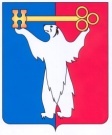 АДМИНИСТРАЦИЯ ГОРОДА НОРИЛЬСКАКРАСНОЯРСКОГО КРАЯПОСТАНОВЛЕНИЕ05.08.2019                                           г. Норильск	                                             № 348Об утверждении Порядка изъятия мест размещения нестационарных торговых объектов и предоставления компенсационных мест 	В соответствии с Федеральным законом от 06.10.2003 «Об общих принципах организации местного самоуправления в Российской Федерации», Федеральным законом от 28.12.2009 № 381-ФЗ «Об основах государственного регулирования торговой деятельности в Российской Федерации», руководствуясь Порядком размещения нестационарных торговых объектов на территории муниципального образования город Норильск, утвержденным решением Норильского городского Совета депутатов от 18.12.2018 № 10/5-233, ПОСТАНОВЛЯЮ:Утвердить Порядок изъятия мест размещения нестационарных торговых объектов и предоставления компенсационных мест (прилагается).Опубликовать настоящее постановление в газете «Заполярная правда» и разместить его на официальном сайте муниципального образования город Норильск.Настоящее постановление вступает в силу после его официального опубликования в газете «Заполярная правда» и распространяет свое действие на правоотношения, возникшие с 04.01.2019.Глава города Норильска                                                                             Р.В. АхметчинУтвержденпостановлением Администрации города Норильскаот 05.08.2019 № 348Порядок изъятия мест размещения нестационарных торговых объектов и предоставления компенсационных мест1. ОБЩИЕ ПОЛОЖЕНИЯ1.1. Порядок изъятия мест размещения нестационарных торговых объектов и предоставления компенсационных мест (далее – Порядок) разработан в целях сохранения прав хозяйствующих субъектов на размещение нестационарных торговых объектов путем предоставления компенсационного места в случае необходимости исключения существующего места из схемы размещения нестационарных торговых объектов, а также с целью создания условий организации и качества торгового обслуживания. 1.2. Порядок определяет организацию и проведение процедуры изъятия места размещения нестационарного торгового объекта и предоставления компенсационного места для размещения нестационарного торгового объекта.2. ТЕРМИНЫ И ОПРЕДЕЛЕНИЯ2.1. Для целей настоящего Порядка используются следующие основные термины и определения:1) уполномоченный орган - Управление имущества Администрации города Норильска, структурное подразделение Администрации города Норильска, осуществляющее от имени муниципального образования город Норильск полномочия по заключению договоров на право размещения нестационарных торговых объектов, заключению договоров на право размещения нестационарных торговых объектов в отношении компенсационных мест;2) нестационарный торговый объект - торговый объект, представляющий собой временное сооружение или временную конструкцию, не связанные прочно с земельным участком вне зависимости от наличия или отсутствия подключения (технологического присоединения) к сетям инженерно-технического обеспечения, в том числе передвижное сооружение (далее – НТО);3) хозяйствующий субъект – юридическое лицо или индивидуальный предприниматель, осуществляющие торговую деятельность на территории муниципального образования город Норильск;4) Схема - схема размещения нестационарных торговых объектов на территории муниципального образования город Норильск, утвержденная постановлением Администрации города Норильска, изданным Главой города Норильска или иным уполномоченным им лицом;5) компенсационное место - место, предназначенное для предоставления хозяйствующим субъектам взамен места, ранее предоставленного под размещение нестационарного торгового объекта, включенное в Схему; 6) место размещения НТО - включенный в Схему адресный ориентир, расположенный на земельном участке, в здании, строении, сооружении или их части, предназначенный для размещения нестационарного торгового объекта на основании договора на размещение НТО;7) договор на размещение НТО - договор на размещение НТО, заключаемый между хозяйствующим субъектом и уполномоченным органом.3. ПОРЯДОК ИЗЪЯТИЯ МЕСТА РАЗМЕЩЕНИЯ НТО3.1. Решение об изъятии места размещения НТО (далее – решение об изъятии) принимается Администрацией города Норильска в форме распоряжения, изданного Главой города Норильска или иным уполномоченным им лицом, на основании решения Администрации города Норильска об изъятии земельного участка для муниципальных нужд по основаниям, предусмотренным статьей 49 Земельного кодекса Российской Федерации, если адресный ориентир изымаемого земельного участка совпадает с адресным ориентиром места размещения НТО.3.2. Уполномоченный орган не менее чем за 60 календарных дней до принятия решения об изъятии направляет (вручает) в адрес хозяйствующего субъекта, с которым заключен договор на размещение НТО, уведомление о планируемом изъятии места размещения НТО, содержащее предложение подобрать компенсационное место без проведения торгов на срок, равный оставшейся части срока договора на размещение НТО.3.3. При принятии решения об изъятии право на размещение НТО в месте размещения НТО прекращается, а договор на размещение НТО подлежит расторжению.3.4. После расторжения договора на размещение НТО изымаемое место размещения НТО исключается из Схемы в порядке определенным для внесения изменений в Схему, утвержденным правовым актом Администрации города Норильска, изданным Главой города Норильска или иным уполномоченным им лицом.4. ПОРЯДОК ПРЕДОСТАВЛЕНИЯ КОМПЕНСАЦИОННОГО МЕСТА4.1. Хозяйствующий субъект имеет право на компенсационное место, если в период действия договора на размещение НТО принято решение об изъятии.4.2. Относительно одного места размещения НТО, указанного в договоре на размещение НТО, хозяйствующий субъект имеет право только на одно компенсационное место.4.3. При предоставлении компенсационного места сохраняется размер площади, вид, специализация и период функционирования НТО, определенные ранее заключенным договором на размещение НТО.4.4. Компенсационное место выбирается хозяйствующим субъектом самостоятельно из числа компенсационных мест, включенных в Схему.4.5. Хозяйствующий субъект в срок не позднее 30-ти календарных дней со дня получения уведомления о предстоящем изъятии места размещения НТО направляет (подает) в уполномоченный орган заявление о выборе компенсационного места. Рекомендуемая форма заявления приведена в приложении к настоящему Порядку.4.6. Уполномоченный орган в течение 30-ти календарных дней с даты получения заявления, указанного в пункте 4.5 настоящего Порядка, рассматривает его и принимает решение о предоставлении компенсационного места и заключении договора на размещение НТО в отношении предоставляемого компенсационного места или об отказе в предоставлении компенсационного места.О принятом решении хозяйствующий субъект уведомляется в течение 5-ти рабочих дней с даты принятия решения путем направления письма. В случае принятия решения о предоставлении компенсационного места к письму прикладывается проект договора на размещение НТО в отношении компенсационного места. В случае принятия решения об отказе в предоставлении компенсационного места письмо должно содержать разъяснение о необходимости подбора другого компенсационного места и направлении повторного заявления в адрес уполномоченного органа.4.7. В предоставлении компенсационного места может быть отказано в случаях:- место, указанное в заявлении о выборе в качестве компенсационного, не включено в Схему;- на день подачи заявления в отношении компенсационного места с другим хозяйствующим субъектом уже заключен договор на размещение НТО.4.8. Хозяйствующий субъект в течение 30-ти календарных дней со дня получения проекта договора на размещение НТО в отношении компенсационного места обязан подписать его и направить в адрес уполномоченного органа.4.9. Хозяйствующий субъект считается утратившим право на размещение НТО в отношении компенсационного места в случае, если он в течение 30-ти календарных дней, следующих за днем получения письма, указанного в пункте 4.6 настоящего Порядка, не подписал договор на размещение НТО в отношении компенсационного места и не направил его в адрес уполномоченного органа.4.10. Договор на размещение НТО в отношении компенсационного места заключается на оставшийся срок действия ранее заключенного договора на размещение НТО, а ранее заключенный договор расторгается по соглашению сторон до истечения срока.4.11. Размер платы за размещение НТО по новому договору на размещение НТО в отношении компенсационного места определяется с учетом условий договора на право размещения НТО относительно прежнего места размещения НТО.4.12. Хозяйствующий субъект вправе написать заявление об отказе от предоставления ему компенсационного места. В этом случае хозяйствующий субъект утрачивает право на размещение НТО в отношении компенсационного места, а договор на размещение НТО расторгается по соглашению сторон до истечения срока.4.13. В случае, если в течение срока рассмотрения заявления хозяйствующего субъекта о выборе компенсационного места, установленного в пункте 4.6 настоящего Порядка, и до заключения с ним договора на размещение НТО уполномоченному органу поступит заявление другого хозяйствующего субъекта о выборе того же компенсационного места, заключение договора на размещение НТО в отношении компенсационного места осуществляется по результатам аукциона.4.14. Решение о проведении аукциона при поступлении нескольких заявлений хозяйствующих субъектов о выборе одного и того же компенсационного места размещения НТО принимается в течение 10-ти рабочих дней с даты поступления заявления второго хозяйствующего субъекта и оформляется распоряжением Администрации города Норильска, изданным Главой города Норильска или иным уполномоченным им лицом.Приложение к Порядку, утвержденному постановлениемАдминистрации города Норильскаот 05.08.2019 № 348Начальнику Управления имуществаАдминистрации города Норильска_______________________                               от _________________________________________ (Ф.И.О. физического лица (последнее - при наличии), наименованиеюридического лица)___________________________________________Зарегистрированного по адресу:г. _________________ р-он _________________ул. _______________________________________дом ______________ кв. (офис) _____________ИНН _______________________________________ОГРН ______________________________________телефон ___________________________________Реквизиты документа, удостоверяющеголичность (для физического лица):___________________________________________адрес электронной почты (при наличии):___________________________________________Рекомендуемая форма заявления о предоставлении компенсационного местаПрошу рассмотреть вопрос о предоставлении компенсационного места, расположенного по адресу: Красноярский край, город Норильск, район Центральный (Талнах, Кайеркан), в районе ул. (пр., проезд)______________________ №_____, взамен изымаемого места размещения нестационарного торгового объекта, расположенного по адресу: Красноярский край, город Норильск, район Центральный (Талнах, Кайеркан), в районе ул. (пр., проезд)______________________ №_____. «__» ______ 201_ Заявитель_________________ _________________________________________________________________                                   (подпись,                  Ф.И.О. (последнее при наличии) для индивидуального                                                                     предпринимателя; наименование должности, Ф.И.О.                                                                    (последнее при наличии) руководителя юридического лица;                                                                    уполномоченного представителя юридического, физического лица)